Report: 26% Listen Regularly to Podcasts About 26% of US consumers report listening to podcasts at least once a month, Edison Research and Triton Digital have found. Ad spending on podcasts is expected to reach $534 million by 2020, Morar HPI and eMarketer forecast.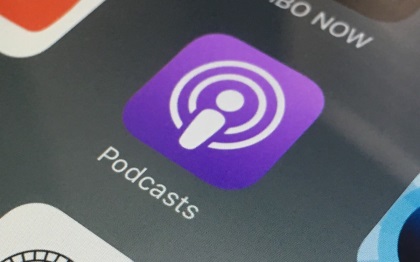 eMarketer 5/1/18https://www.emarketer.com/content/podcasts-who-s-listening-and-what-it-means-for-marketersImage credit:https://cdn0.tnwcdn.com/wp-content/blogs.dir/1/files/2015/11/FullSizeRender-1200x748.jpg